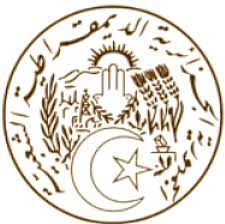 REPUBLIQUE ALGERIENNE DEMOCRATIQUE ET POPULAIREDéclaration de la délégation algérienne39ème session du Groupe de travail sur l’EPU ------------La République du Suriname Genève, le 01 novembre 2021Madame la Présidente,Ma délégation souhaite la bienvenue à la délégation de la République du Suriname et la remercie pour la présentation de son troisième rapport national au titre de l’EPU.Elle se félicite de la ratification par le Suriname de la Convention relative aux droits des personnes handicapées ainsi que la signature du Protocole facultatif à la Convention relative aux droits de l’enfant concernant l’implication d’enfants dans les conflits armés et le lancement, en décembre 2020, de son processus de ratification.Elle souhaite proposer à la délégation de La République du Suriname les recommandations suivantes : Poursuivre les efforts en cours pour ratifier le Protocole facultatif à la Convention relative aux droits de l’enfant concernant l’implication d’enfants dans les conflits armés.Intensifier les efforts pour lutter contre la traite des enfants et leur exploitation sexuelle.L’Algérie souhaite le plein succès à La République du Suriname dans l’étude et la mise en œuvre des recommandations acceptées. Je vous remercie.Speaking time: 2 minute and 10 secondsMISSION PERMANENTE D’ALGERIEAUPRES DE L’OFFICE DES NATIONS UNIES A GENEVE ET DES ORGANISATIONS INTERNATIONALES EN SUISSEالبعثة الدائمة للجزائر لدى مكتب الأمم المتحدة بجنيف والمنظمات الدولية بسويسرا